РОССИЙСКАЯ ФЕДЕРАЦИЯКАРАЧАЕВО-ЧЕРКЕССКАЯ РЕСПУБЛИКАМУНИЦИПАЛЬНОЕ КАЗЁННОЕ ОБЩЕОБРАЗОВАТЕЛЬНОЕ УЧРЕЖДЕНИЕ"СРЕДНЯЯ ОБЩЕОБРАЗОВАТЕЛЬНАЯ ШКОЛА №3 г.УСТЬ-ДЖЕГУТЫ»УСТЬ-ДЖЕГУТИНСКОГО МУНИЦИПАЛЬНОГО РАЙОНА369300 РФ, Карачаево-Черкесская Республикаг.Усть-Джегута, ул.Коммунистическая,1е-mail schkola09.3@yandex.ruтел. (887875) 7-17-99,факс  7-17-99ПРИКАЗ24.08.2020 г.                                                                                         №72г.Усть-ДжегутаОб обеспечении условий для гигиенической обработки рук с применением кожных антисептиков, обеспечении постоянного их наличия, а также о назначении ответственных лицВ соответствии с правилами СП 3.1/2.4.3598-20 «Санитарно- эпидемиологические требования к устройству, содержанию и организации работы образовательных организаций и других объектов социальной инфраструктуры для детей и молодежи в условиях распространения новой коронавирусной инфекции (COVID-19) и в целях предупреждения распространения новой коронавирусной инфекции
ПРИКАЗЫВАЮ:Обеспечить условия для гигиенической обработки рук с применением кожных антисептиков при входе в «СОШ №3 г.Усть-Джегуты», помещения для приема пищи, санитарные узлы и туалетные комнаты Бадахову К.А. заместителю директора по АХР.Утвердить инструкцию по обработке рук мылом и кожным антисептиком (приложение 1)Провести инструктаж по обработке рук:с младшим обслуживающим персоналом Бадахову К.А. заместителю директора по АХР, в срок до 28.08.2020:педагогическими работниками школы в срок до 29.08.2020 Батчаевой Л.М. заместителю директора по УР;с обучающимися 1-11-х классов классным руководителям через классные часы до 04.09.2020.Заместителю директора по АХР Бадахову К.А. обеспечить постоянное наличие мыла, а также кожных антисептиков для обработки рук в школе и
своевременную их выдачу.Уборщикам служебных помещений обеспечить постоянное наличие в санитарных узлах для детей и сотрудников мыла, а также кожных антисептиков для обработки рук на закрепленных за ними территориях.Контроль за исполнением приказа оставляю за собой.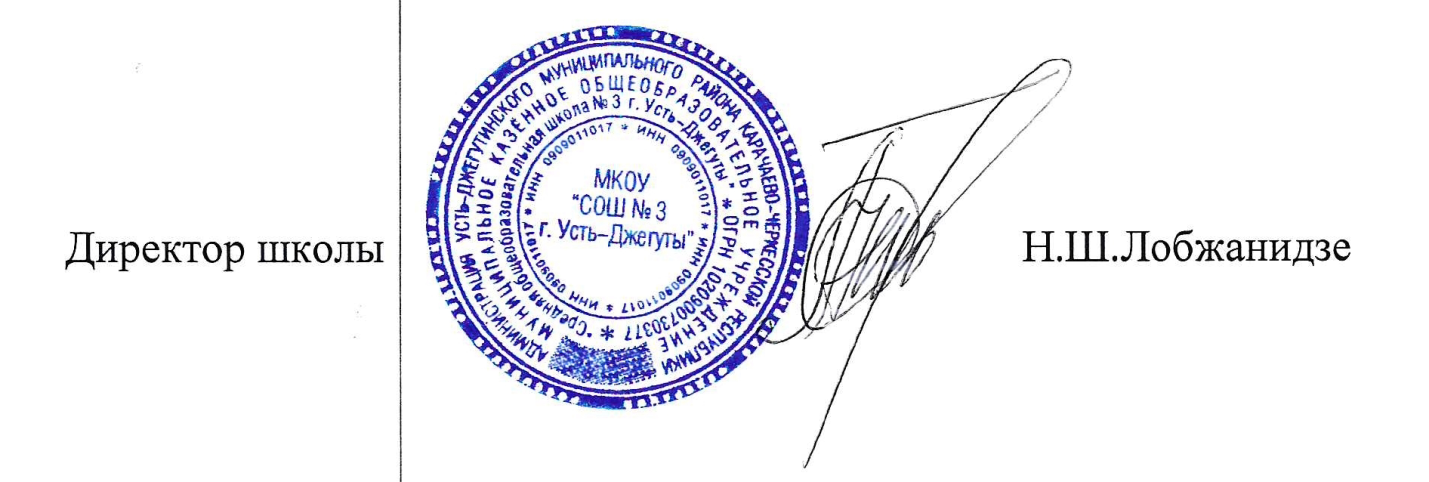 